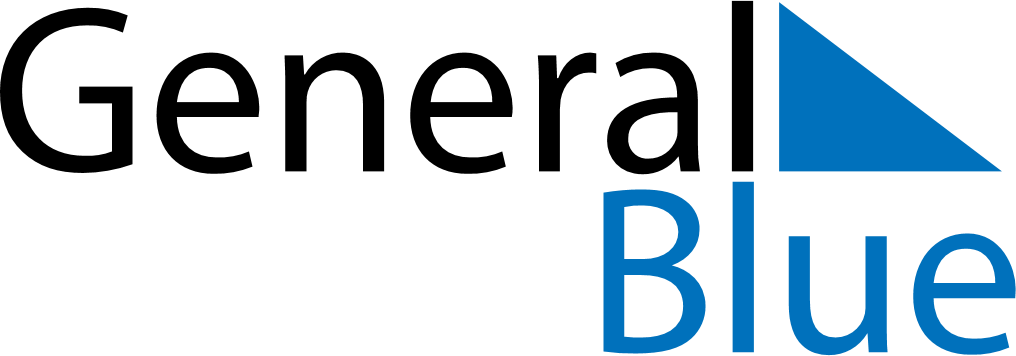 January 2019January 2019January 2019January 2019VenezuelaVenezuelaVenezuelaSundayMondayTuesdayWednesdayThursdayFridayFridaySaturday123445New Year’s Day678910111112Epiphany1314151617181819Teacher’s Day20212223242525262728293031